Βάζω σε κύκλο τα χρήματα που χρειάζομαι κάθε φορά. 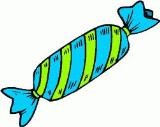 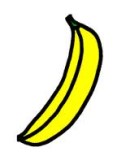 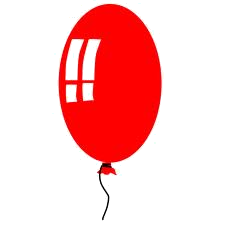 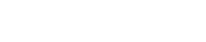 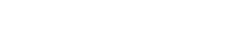 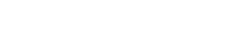 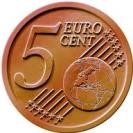 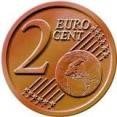 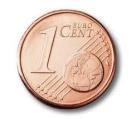 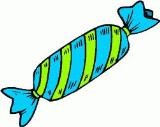 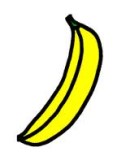 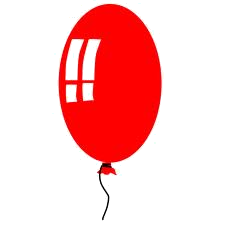 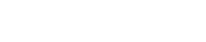 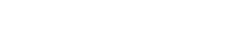 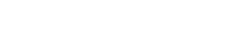 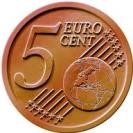 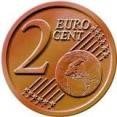 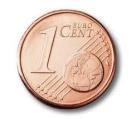 Γράφω τους αριθμούς με λέξεις και συμπληρώνω τα αθροίσματα.  (θυμάμαι: οι αριθμοί μετά το 20 γράφονται με 2 λέξεις!) Στο πάρτι γενεθλίων του Κώστα υπήρχαν 9 μπαλόνια. Ξαφνικά έσκασαν τα 3 Πόσα μπαλόνια έμειναν; 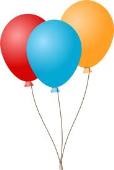 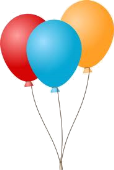 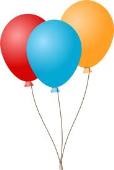 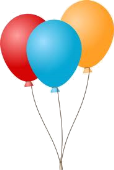 ΛΟΓΑΡΙΑΖΩ:  ΑΠΑΝΤΩ:_______________________________________ 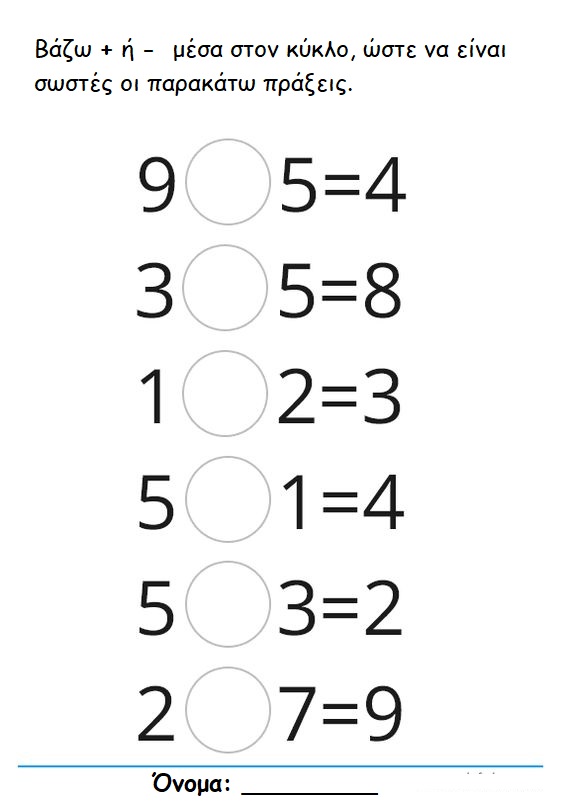 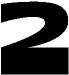 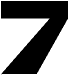 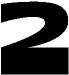 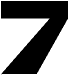 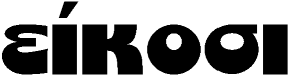 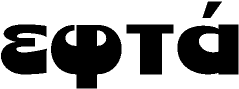 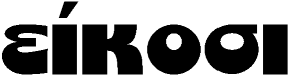 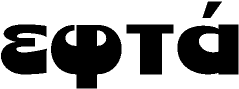 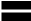 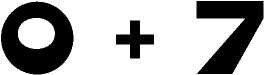 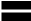 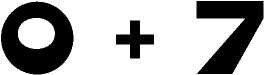 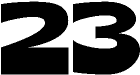 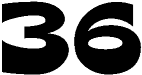 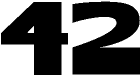 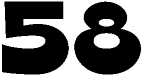 